ROMÂNIA		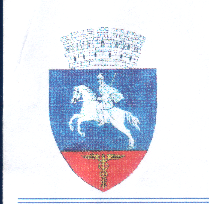 JUDEŢUL CĂLĂRAŞI			Cod 917007, comuna Alexandru Odobescu,  jud. Călăraşi,  România cod fiscal :3966281DISPOZIȚIA NR.88Din data de 03.10.2022Obiect: privind convocarea Consiliului Local Alexandru Odobescu în ședință extraordinară, de îndată, la data de 04 octombrie 2022, ora 10:00Primarul Comunei Alexandru Odobescu, având în vedere prevederile art. 129, prevederile  art. 133  alin. 2 lit.a, art. 134 alin. (1) lit. a), alin. (4), art. 138 alin. (2), art. 139 și ale art. 196 din O.U.G nr. 57/2019 privind Codul administrativ, cu modificările și completările ulterioare, în temeiul art. 154 alin. (1), alin. (5) și art. 196 alin. (1), lit. b) din O.U.G nr. 57/2019 privind Codul administrativ,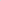 DISPUNE:Art. 1. Se convoacă Consiliul Local al Comunei Alexandru Odobescu în ședință extraordinară, de îndată, la data de 04 octombrie 2022, ora 10:00 , in sala de ședință a Consiliului local din cadrul Primăriei Alexandru Odobescu.Art. 2. Proiectul ordinii de zi, cu menționarea titlurilor proiectelor de hotărâri, este prevăzut în anexa care face parte integrantă din prezenta dispoziție.Art. 3. (1)Materialele înscrise pe proiectul ordinei de zi  pot fi consultate la sediul Primăriei Comunei Alexandru Odobescu – la secretarul comunei, fiind transmise în condiţiile legii pe baza unui convocator, în scris, consilierilor locali prin grija secretarului, si prin mijloace electronice (prin whatsapp si sms).(2)Proiectele de hotarare înscrise pe ordinea de zi , însoţite de documentele prevăzute de lege,se trimit spre avizare Comisiilor de  de specialitate din cadrul Consiliului local al comunei Alexandru Odobescu.                                                                                                                                                                                      (3)membrii Consiliului Local al Comunei Alexandru Odobescu pot formula si depune amendamente asupra proiectelor de hotarari.  Art.4. Prezenta Dispoziție se comunica Instituției Prefectului Județul Călărași si va fi adusa la cunoștința publica prin afișare la primărie si pe site-ul primăriei.P R I M A R ,EREMIA NICULAE ,CONTRASEMNEAZA PENTRU LEGALITATE	p.SECRETAR GENERAL                                                                                             ILIE DOINITAANEXA   la Dispoziţia nr.88/03.10.2022PROIECTUL ORDINII DE ZI:PRIMAR                                                              Eremia Niculae,                                                                     	                                                                   CONTRASEMNEAZA PENTRU LEGALITATE	p. SECRETAR GENERAL                                                                                             ILIE DOINITANr. crt.Denumirea proiectuluiInitiatorComisia de specialitate1PROIECT DE HOTĂRÂREPENTRU APROBAREA DEPUNERII CERERII DE FINANTARE PENTRUPROIECTUL “INFIINTARE CENTRU DE COLECTARE PRIN APORT VOLUNTAR INCOMUNA .ALEXANDRU ODOBESCU, JUDETUL CALARASI”PrimarAviz  comisie de specialitate: Comisia pentru probleme de agricultură , activităţi economico-financiare, amenajarea teritoriului  şi urbanism ,administrarea domeniului public şi privat al comunei , protecţia mediului şi turism      2DIVERSE